次の計算をしましょう。わり算では、商は整数で答えて、わりきれないときはあまりも出しましょう。（１）８０＋２０÷４＝（２）４９－（１３＋２９）÷７＝（３）９２４÷３＝（４）９２０÷２３＝（５）８８１÷２８＝（６）２.３８＋０.６２＝（７）３.０２７ー１.０５４＝（　　）にあてはまる答えを書きましょう。（１）８.５は０.０１を何こ集めた数ですか。　　（２）１４０㎝は何ｍですか。　　　　　　　　　（３）２５００mLは何Lですか。　　　　　　　３．（　　）にあてはまる数を書きましょう。４２５６２９１を四捨五入して、上から２けたのがい数で表しましょう。（２）３８５４０を四捨五入して、千の位までのがい数にしましょう。（３）四捨五入して十の位までのがい数にした時，３６０になる数のはんいを書きましょう。４．（　　）にあてはまる数を書きましょう。三千六十五億八百二十一万五百四を数字で書きましょう。４０００億を１０倍した数と　　にした数を書きましょう。　　　　　　　　　　　　　　１０倍した数　　　　　　　　　　　　　　　　　にした数　（３）下の数直線で□にあてはまる数を書きましょう。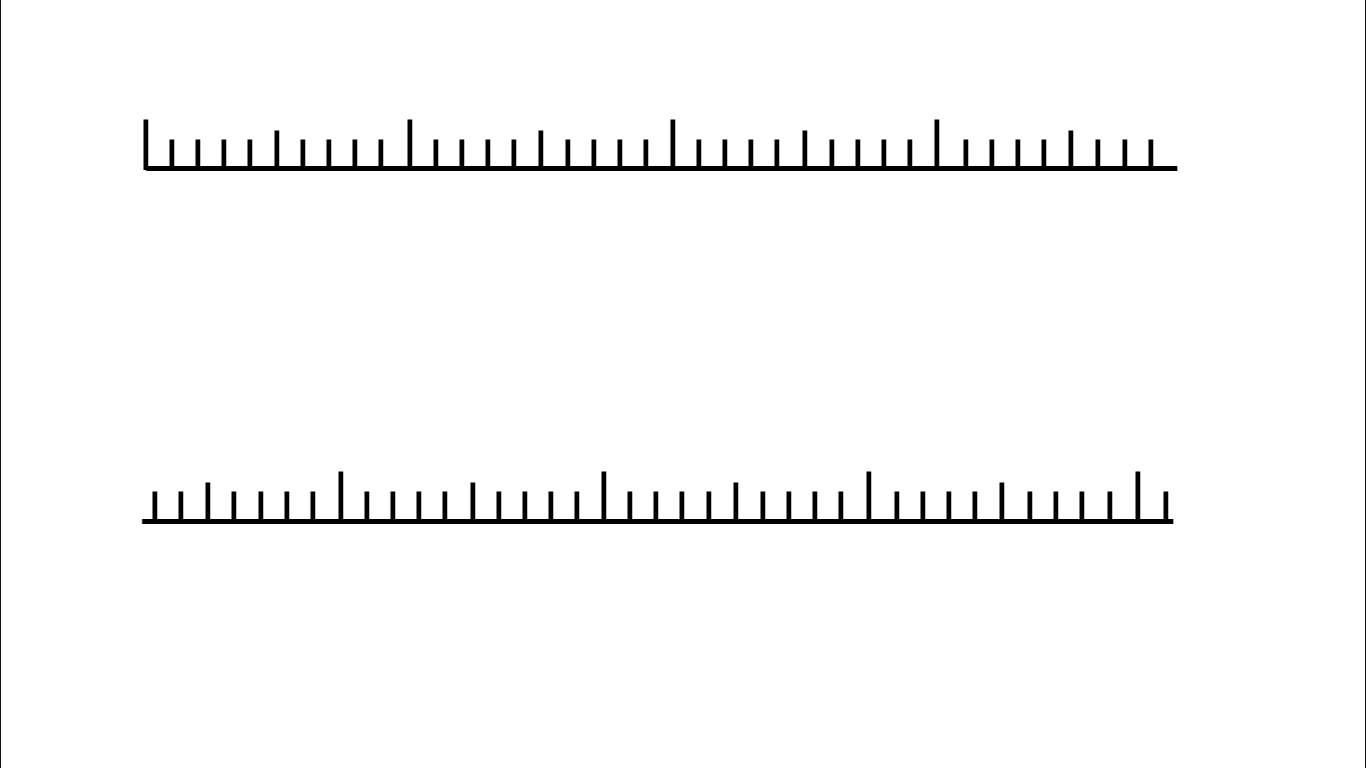 ５．野球ボールが１７８こあります。８こまで入る箱にしまいます。全部のボールをしまうには、箱は何箱あればいいですか。（式）次の計算をしましょう。わり算では、商は整数で答えて、わりきれないときはあまりも出しましょう。（１）１００ー２５×３＝（２）４×（３０ー２５÷５）＝（３）８３２÷４＝（４）５４０÷１４＝（５）５３９÷８８＝（６）６.３＋０.７４＝（７）５.７１６ー４.９８７＝（　　）にあてはまる答えを書きましょう。（１）９は０.０１を何こ集めた数ですか。　　（２）３２０ｇは何㎏ですか。　　　　　　　　（３）１５００ｍは何㎞ですか。　　　　　　　３．（　　）にあてはまる数を書きましょう。（１）６８４２８を四捨五入して、上から２けたのがい数で表しましょう。（２）１３５０８２を四捨五入して、一万の位までのがい数にしましょ　う。（３）四捨五入して百の位までのがい数にした時，２４００になる数のはんいを書きましょう。４．（　　）にあてはまる数を書きましょう。二兆四百二十一億八千四百五万二十を数字で書きましょう。３億を１０倍した数と　　にした数を書きましょう。　　　　　　　　　　　　１０倍した数　　　　　　　　　　　　　　　にした数　（３）下の数直線で□にあてはまる数を書きましょう。５．４年生が６３人います。１きゃくの長いすに５人ずつすわっていきます。全員がすわるためには、長いすは何きゃくいりますか。（式）